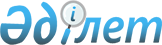 Қазақстан Республикасы Президентінің 2004 жылғы 27 желтоқсандағы N 1508 Жарлығына өзгеріс енгізу туралыҚазақстан Республикасы Президентінің 2007 жылғы 13 қарашадағы N 435 Жарлығы



 

Қазақстан Республикасы Президенті 




мен Үкіметі актілерінің жинағында 




жариялануға тиіс

         

      1. "Оралмандардың 2005-2007 жылдарға арналған көшіп келу квотасы туралы" Қазақстан Республикасы Президентінің 2004 жылғы 27 желтоқсандағы N 1508 
 Жарлығына 
 (Қазақстан Республикасының ПҮАЖ-ы, 2004 ж., N 51, 674-құжат; 2006 ж., N 42, 456-құжат) мынадай өзгеріс енгізілсін:



      аталған Жарлыққа 3-қосымша алып тасталсын.




      2. Қазақстан Республикасының Үкіметі бір ай мерзімде оралмандардың 2007 жылға арналған көшіп келу квотасын облыстар (республикалық маңызы бар қала, астана) бойынша бөлсін.




      3. Осы Жарлық қол қойылған күнінен бастап қолданысқа енгізіледі.

      

Қазақстан Республикасының




      Президенті


					© 2012. Қазақстан Республикасы Әділет министрлігінің «Қазақстан Республикасының Заңнама және құқықтық ақпарат институты» ШЖҚ РМК
				